  111年度『夏』季班  團體報名選課表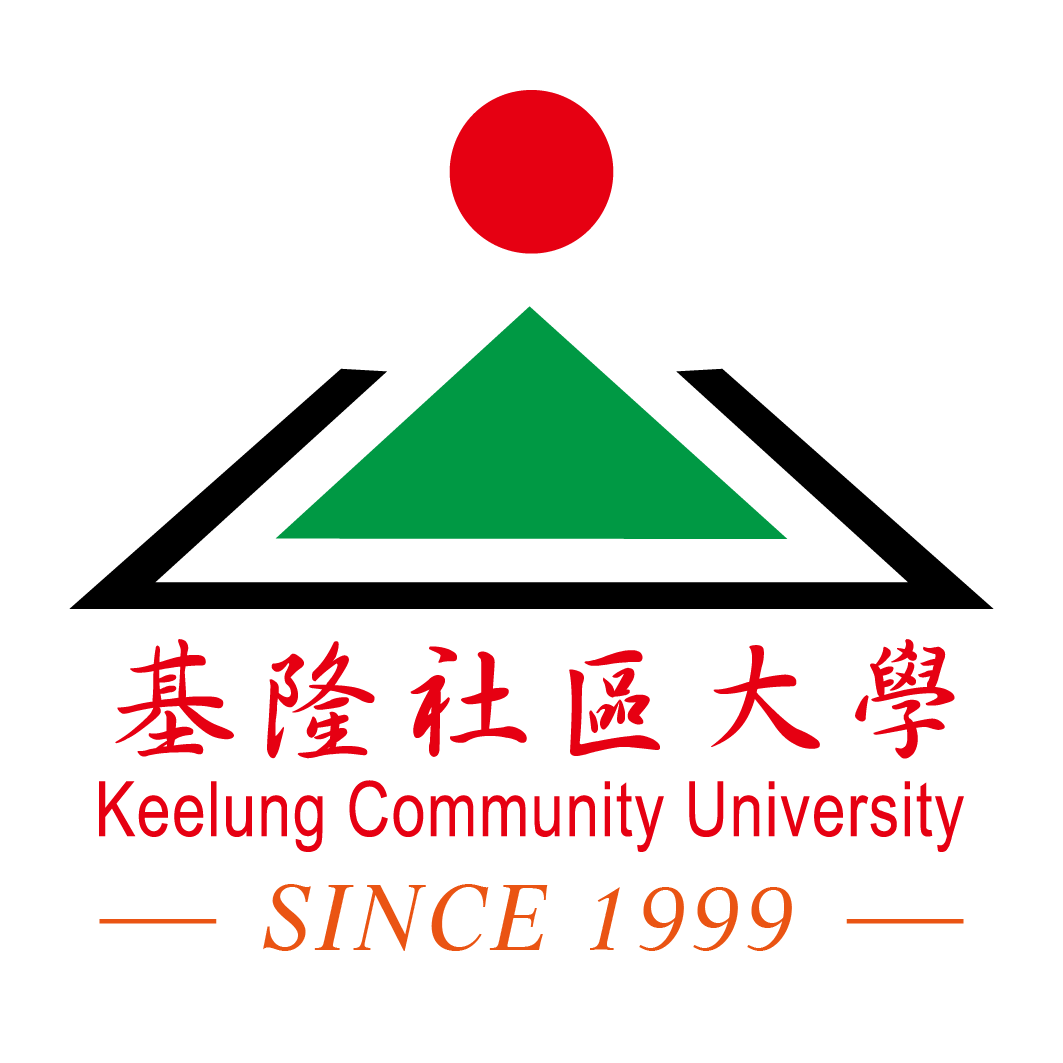 ◎團體報名注意事項：  1.＊本校所有優惠方案限擇一使用＊！高齡、身心障礙、新住民、原住民、教育人員皆可一併加入團報人數計算，但所有優惠限擇一使用。  2.團體報名限於公告優惠期間內（06/20~07/01），以「班級」為單位一次辦理。僅限一般課程始得受理團體報名，半價課程及推廣課程已是優惠不再受理團體報名。  3.新生請加填新生選課表，務必填寫詳細基本資料、黏貼身分證正反面影本乙份。如有使用優惠身份，也請繳交相關附件影本(請見111年夏季班選課須知)。  4.舊生如使用身心障礙、中低收入戶、教育人員之註冊優惠，請繳交相關附件影本(請見111年夏季班選課須知)。5.團報優惠：16人(含)以上，集體報名同一門課程者，該門學分費9折優惠，行政費用仍收取。6.年滿65歲者(46/8/28以前出生)，享高齡優惠，學分費一律7 折優惠。  7. 7/18~22受理課程退（改）選暨退費等申請，開學後若改選(換課)將喪失其團報優惠，需補足差額始得生效。8.上述未盡注意事項說明，依基隆社區大學111年夏季班註冊須知為準。請翻面填寫報名資料課程編號課程編號課程編號222A課程名稱共計：     人共計：     人課程學分數課程學分數課程學分數學分課程名稱共計：     人共計：     人報名聯絡人報名聯絡人報名聯絡人聯絡電話手機：手機：手機：手機：教師姓名：教師姓名：教師姓名：教師姓名：教師姓名：教師姓名：報名聯絡人報名聯絡人報名聯絡人聯絡電話市話：市話：市話：市話：教師姓名：教師姓名：教師姓名：教師姓名：教師姓名：教師姓名：NO.學員姓名學員姓名身分證字號／學號出生年月日聯絡電話*身分別(請勾選或填寫)*身分別(請勾選或填寫)*身分別(請勾選或填寫)*身分別(請勾選或填寫)*身分別(請勾選或填寫)*身分別(請勾選或填寫)*身分別(請勾選或填寫)*身分別(請勾選或填寫)金額NO.學員姓名學員姓名身分證字號／學號出生年月日聯絡電話新生65歲以上65歲以上65歲以上本期已報他科本期已報他科其他減免身份其他減免身份金額1234567891011121314151617181920◎此欄由本校人員填寫！                                        ◎此欄由本校人員填寫！                                        ◎此欄由本校人員填寫！                                        ◎此欄由本校人員填寫！                                        ◎此欄由本校人員填寫！                                        ◎此欄由本校人員填寫！                                        合   計合   計備註備註填寫日期：   年    月    日填寫日期：   年    月    日填寫日期：   年    月    日填寫日期：   年    月    日填寫日期：   年    月    日填寫日期：   年    月    日經手人：經手人：經手人：經手人：